Муниципальное дошкольное образовательное учреждение                           детский сад «Тополёк»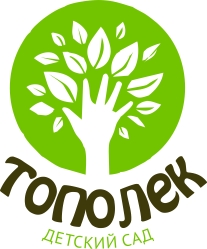 Дополнительная общеобразовательная общеразвивающая программа«Здесь я родился, здесь я живу»    Направленность: краеведческаяВозраст детей: 6-7 летСрок реализации: 1 год Составитель: Терехова Светлана Валентиновна    Воспитатель первой квалификационной категорииг. Мышкин Содержание 1.  Пояснительная записка…………………………………	………           2.  Учебно - тематическое планирование…………………………3.  Содержание дополнительной образовательной программы…4.  	Обеспечение программы……………………………………….5.   	Мониторинг образовательных результатов ………………….                                     6.   	Список информационных источников……………………….	                                          Приложение……………………………………………………….Пояснительная запискаДополнительная общеобразовательная общеразвивающая программа краеведческой направленности «Здесь я родился, здесь я живу» ориентирована на ознакомление с общими сведениями о семье, о нашей стране, культурным и природным наследием Ярославской области, своим городом. Новизна программы заключается в том, что краеведческий подход в образовании дает возможность гуманизировать воспитательный процесс, выбрать образовательный маршрут для детей не только в информационно-просветительском, но и в эмоциональном плане. Знакомясь с родным городом, с его достопримечательностями, ребенок учится осознавать себя живущим в определенный временной период, в определенных этнокультурных условиях и в то же время приобщатся к богатствам национальной и мировой культуры.Краеведение – одно из важных средств патриотического воспитания. Воспитание дошкольников средствами краеведения – это целенаправленный, особым образом организованный процесс передачи общественно-ценного патриотического опыта старшего поколения младшему и формированию последнего собственного патриотического опыта.Любовь к Родине, стремление служить своему народу, своей стране, чувство национальной гордости не возникают у людей сами по себе. С самого раннего возраста, необходимо целенаправленное воздействие на человека. При этом надо помнить, что любовь к Родине начинается с ощущения родного края, земли на которой родился и рос.Проблема патриотического воспитания приобретает острую актуальность, вместе с тем становиться чрезвычайно сложной. Сложности эти вызваны переосмыслением в обществе самого понятия патриотизм, нерешенностью вопроса, на каком же содержании надо воспитывать это чувство, качество.Чувство патриотизма многогранно по содержанию – это и любовь к родным местам, и гордость за свой народ, и ощущение неразрывности с окружающим миром, и желание сохранять и приумножать богатства своей Родины. Патриотизм – это мировоззрение, определяемое любовью к Родине, родной земле, преданностью своему родному городу, краю, желанием добиться для него лучшего будущего.Все мы знаем, что патриотизм проявляется в чувстве гордости за достижения родной страны, города в горести за её неудачи и беды. В уважении к историческому прошлому своего народа. В бережном отношении к народной памяти, к национально-культурным традициям.Курс краеведения является одним из средств воспитания гражданственности, патриотизма, формирования у дошкольников основ краеведческой культуры и способствует формированию высоких моральных качеств, таких как бережное отношение к природе, любовь к Родине, патриотизм, чувство гордости за свою Родину.Краеведение помогает видеть красоту в природе, находить прекрасное в народном творчестве, с чем навсегда свяжутся незабываемые образы родного края. Изучение своего края исключительно, как и в воспитательном, так и в познавательном отношении. В процессе познавательной активности дети получают жизненно необходимые знания. Знакомство с прошлым, настоящим и предполагаемым будущим своей малой родины, особенностями природы, культурных и других условий способствует формированию у детей гражданского мировоззрения.Педагогическая целесообразность данной программы заключается в том, средства краеведения необычайно богаты, так как включают в себя все виды знаний и деятельности человека. Это документы семей, альбомы, газеты, архивные и музейные документы и экспонаты, книги о природе, истории и культуре родного края. Это все объекты природы и социума, которые окружают ребенка, а, прежде всего – его семья, род, детский сад, замечательные люди, общаясь с которыми можно чрезвычайно обогатить свою личность.Программа разработана в соответствии с нормативно - правовыми документами:•	Закон РФ от 29.12.2012 № 273-ФЗ «Об образовании в Российской Федерации»;•	 «Концепция развития дополнительного образования детей» (утв. распоряжением Правительства РФ от 04.09.2014 №1726-р);•	Государственная программа Российской Федерации «Развитие образования на 2013- 2020 годы» (утв. постановлением Правительства Российской Федерации от 15.05 2013 №792);•	Приказ Министерства образования и науки РФ от 17.10.2013 № 1155 «Об утверждении федерального государственного образовательного стандарта дошкольного образования»;•	Приказ Министерства образования и науки РФ от 30.08.2013 № 1014 «Об утверждении порядка организации и осуществления образовательной деятельности по основным общеобразовательным программам – образовательным программам дошкольного образования»;•	Приказ Минобрнауки России от 29.08.2013 №1008 «Об утверждении Порядка организации и осуществления образовательной деятельности по дополнительным общеобразовательным программам»;•	Постановлением Федеральной службы по надзору в сфере защиты прав потребителей и благополучия человека от 15.05.2013 № 26 «Об утверждении СанПиН 2.4.1.3049 – 13 «Санитарно эпидемиологическими требованиями к устройству, содержанию и организации режима работы дошкольных образовательных организаций»;•	Методические рекомендации Министерства образования и науки Российской Федерации по проектированию дополнительных общеобразовательных программ, включая разноуровневые программы (письмо Министерства образования и науки РФ от 18.11.2015 №09-3442);•	Основная образовательная программа муниципального дошкольного образовательного учреждения детского сада «Тополёк» города Мышкина Ярославской области, разработанная и утвержденная с учётом примерной основной общеобразовательной программы дошкольного образования;•	Устав муниципального дошкольного образовательного учреждения детского сада «Тополёк».Цель: формирование у воспитанников ДОУ целостных представлений об Окружающей природе, социальной среде родного края и месте человека в ней, чувства собственного достоинства, гармоническое проявление патриотических чувств и культуры общения.В соответствии с поставленной целью определяются конкретные задачи программы:Образовательные:• Развивать познавательный интерес к изучению родной семьи, города, области, страны.•Формировать знания о природных богатствах страны, быте, традициях, культуре, рассматривая их в неразрывном органическом единстве.• Способствовать социализации воспитанников.•Обогатить знания дошкольников о городе Мышкине, его истории, достопримечательностях.Развивающие:• Развивать личностные интегративные качества: наблюдательность, ответственность, активность, интерес к изучаемому материалу.• Прививать навыки познавательной творческой деятельности.• Развивать творческие способности детей.• Развивать нравственно-патриотические качества: гордость, гуманизм, желания сохранять и приумножать богатства города, края.Воспитательные:• Формировать активную жизненную позицию через изучение природы родного края.• Прививать навыки здорового образа жизни.• Усилить роль семьи в гражданско-патриотическом воспитании детей.Отличительная особенность данной программы состоит в её практической значимости: вовлечение детей и родителей в поисковую, исследовательскую деятельность; реализация индивидуального подхода.  Принципы: - научности (сообщаются знания о географических названиях, исторических событиях); доступности (учет возрастных и индивидуальных особенностей); динамичности (от самого простого к сложному); сравнений (разнообразие вариантов заданной темы, методов и способов подачи информации, разнообразие материала для творческих заданий); сотрудничества; -  творчества (программа заключает в себе возможности для воспитания и развития творческих способностей детей).Программа кружка «Здесь я родился, здесь я живу» рассчитана на возрастную категорию детей 6-7 лет.Срок реализации программы – 1 учебный год.Форма занятий фронтальная, проводится один раз в неделю во второй половине дня. В соответствии с требованиями СанПиН длительность занятия с детьми 6-7 лет составляет 25 минут.Основные организационные формы:• непосредственно-образовательная деятельность;• в свободной деятельности;• целевые прогулки по городу;• экскурсии с различной тематикой о городе;• праздники, развлечения;• тематические выставки;• тестирование по нравственно- патриотическим способностям детей;• работа в мини-музее детского сада «Русская изба».Методы и приемы:• диалоги; беседы, рассказ воспитателя, родителей;• игры-практикумы, сюжетно-ролевые игры, дидактические, подвижные игры;• проблемные ситуации;• проектирование;• экспериментирование;• коллективно-творческие дела;• наблюдения;• целевые прогулки и экскурсии;• рассматривание картин, иллюстраций.Ожидаемые результаты:Знать:• свою родословную, о профессиях своих родителей.• правила поведения в природе;• о культуре своего края.• некоторые сведения из истории своего города, области, страны;• о достопримечательностях своего города, края;• о традиционных праздниках русского народа;• помнить о ветеранах Великой Отечественной войны.Уметь:• называть некоторые растения и животных Ярославской области, занесенных в Красную книгу;• уметь рассказывать о назначении объектов города, о достопримечательностях края;• уметь ориентироваться по карте.Понимать:• что надо выполнять правила экологически- грамотного поведения в быту, в природе;• что необходимо личное участие каждого в общем деле охраны природы;• что надо внимательно и доброжелательно относиться к сверстникам, уважать старших, любить свою Родину. Россия - одно из крупнейших государств мира. Это многонациональная страна, где все народы равны между собой;• что надо уважительно относиться к культуре, обычаям русского народа. • что надо поддерживать чистоту в доме, на улице, в городе в целом и беречьзеленые насаждения.Формы подведения итогов:— анализ детской деятельности (рассказы о городе, творческие работы, детские проекты, сюжетно-ролевые игры с общественной тематикой, дидактические игры)— наблюдение за поведением и общением детей (положительная направленность поведения, проявляющаяся в усвоенных нормах и правилах поведения в ДОУ и общественных местах)— анкетирование родителей.Отслеживание результатов формирования навыков краеведческой культуры будет осуществляться через опрос.Объём программы: общее количество часов, необходимых для реализации программы первого года обучения 30 часов: теоретическая и практическая части.  2. Учебно-тематическое планированиеСодержание рабочей программы включает четыре основных блока.Блок 1. Введение.Блок 2. Семья.Блок 3.Мой город, область.Блок 4. Россия. Учебно-тематический план4. Обеспечение программыМатериально-техническое обеспечениеВ группах детского сада организованы краеведческие и патриотические уголки, а также мини-музей «Мыши в чемодане». В уголке располагаются: демонстрационные материалы о родном городе, книги о городе, книги о войне, Мемориале. Пособия для дидактических игр, буклеты, фотографии, рисунки детей, фотографии предприятий, фотографии президента, флаг, глобус. Материалы для проведения бесед и НОД «Наша Родина- Россия».Взаимоотношения с родителями.Реализация данной рабочей программы осуществляется во взаимодействии с семьями воспитанников и совершенствования педагогического мастерства педагогов.Основными формы работы с родителями: БеседаКонсультация.Выставки (фото выставки, выставка детских работ, выставка рисунков). Совместные творческие вечера (родители привлекаются для участия в конкурсах чтецов «Мой город»).Творческие мастерские (именно здесь родители и педагоги делятся опытом, совместно подготавливают материал для досугов детей) Анкетирование.Мастер-класс.Проекты.План взаимодействия с родителямиV. Мониторинг образовательных результатовДиагностика уровней умений и навыков старших дошкольников по краеведческой деятельности проводится на основе опроса.Три уровня знаний воспитанников: низкий, средний, высокий. Критерии оценивания:Низкий уровень: 0-4 балл (задания не выполнены /выполнено 4 задания правильно). Средний уровень: 5 баллов (выполнено 5 заданий правильно) Высокий уровень: 6-10 баллов (выполнено от 6 до 10 заданий правильно)   Список литературы:М.В.Кайкова. «Путешествие по Мышкину» (детский путеводитель) 2013г.Краеведческий журнал «Мышкинская лоция» 2017-2018 г.Подбор газет « Мышгород».В.А. Гречухин «Откуда город приплыл» (записи краеведа) 1990г.В.А. Гречухин «Для памяти вечной» 2012г.6. Воспитание детей через приобщение их к истории родного края / З. Герасимова, Н. Козачек // Дошкольное воспитание. - 2001. — №12. – C. 47-52.7. Воспитание детей через приобщение их к истории родного края / З. Герасимова, Н. Козачек // Дошкольное воспитание. - 2001. — №12. – C. 47-52.8. Зеленова Н. Г., Осипова Л. Е. Мы живем в России. Гражданско-патриотическое воспитание дошкольников. М., 20089. Рыбалова И. Ознакомление с родным городом как средство патриотического воспитания. / Дошкольное воспитание № 6 2003, с. 45 – 55Интернет - ресурсыПриложение №1Диагностика детей дошкольного возраста по выявлению уровня знаний о родном городе (автор Н.Г.Зеленова, Л.Е. Осипова)Задание 1. «Родной город»Цель: выучить название своего города.Методы: беседа, игра.Ход проведения: беседа с детьми. Воспитатель предлагает посмотреть на фотографию.Оценка результатов.Высокий уровень (6-10 балла)Ребенок без особого труда узнает и называет городСредний уровень (5 баллов)Ребенок не уверенно называет городНизкий уровень (0-4 балла)Ребенок не знает названия городаЗадание 2. «Домашний адрес»Цель: знание домашнего адреса.Методы: беседа.Ход проведения: беседа с детьми. Воспитатель предлагает ответить на вопрос «Назови свой адрес» (А знаешь ли ты адрес детского сада)Оценка результатов:Высокий уровень (6-10балла)Ребенок без особого труда называет домашний адрес (и адрес детского сада)Средний уровень (5 баллов)Ребенок не уверенно называет адрес, путается.Низкий уровень (0-4 балла)Ребенок не знает домашний адрес (адрес детского сада)Задание 3. «Родная природа»Цель: знание растительного мира, животных родного города, правила поведения на природе.Методы: беседа, рассматривание фото, рисунков, запись ответов детей.Ход проведения: беседа с детьми. Воспитатель предлагает ответить на вопрос «Как называется это растение, животное», «Как нужно себя вести в лесу, возле водоема»Оценка результатов:Высокий уровень (6-10 балла)Ребенок без особого труда называет растения и животных, а также правила поведения на природе.Средний уровень (5 баллов)Ребенок не уверенно называет растения и животных. Называет не все правила.Низкий уровень (0-4 балла)Ребенок не знает растения и животных, не знает правила.Задание 4. «Достопримечательности»Цель: умение узнавать достопримечательности родного города.Методы: беседа, показ фотографий, запись ответов детей.Ход проведения: беседа с детьми, рассматривание фото.Оценка результатов:Высокий уровень (6-10 балла)Ребенок узнает и называет достопримечательности, связанные с детским отдыхомСредний уровень (5 баллов)Ребенок узнает, но не всегда может назвать достопримечательность.Низкий уровень (0-4балла)Ребенок не узнает и не называет достопримечательностьЗадание 5. «Профессии родителей, жителей города»Цель: знание и называние профессий родителей, жителей города.Методы: Беседа, рассматривание иллюстраций.Ход проведения: беседа с детьми. Воспитатель предлагает ответить на вопрос «Где работает мама, папа, кем они работают?», «Какие еще профессии в нашем городе ты знаешь»Оценка результатов:Высокий уровень (6-10 балла)Ребенок без труда называет место работы и профессию родителей, другие профессии.Средний уровень (5 баллов)Ребенок не точно называет профессии родителей и их место работы, называет мало других профессий.Низкий уровень (0-4 балла)Ребенок не называет профессии и место работы родителей, не знает других профессий.Задание 6. «Транспорт города»Цель: умение называть городской транспорт.Методы: беседа, показ иллюстраций.Ход проведения: беседа с детьми. Рассматривание иллюстраций.Оценка результатов:Высокий уровень (6-10 балла)Ребенок называет транспорт нашего городаСредний уровень (5 баллов)Ребенок называет не весь транспортНизкий уровень (0-4 балла)Ребенок не знает названия городского транспортаЗадание 6. «Моя семья»Цель: умение называть свою фамилию, имена родителей, родственников, знает родственные связи, увлечения своей семьи.Методы: беседа.Ход проведения: беседа с детьми.Оценка результатов:Высокий уровень (6-10 балла)Ребенок называет фамилию, имена всех родственников, родственные связи, увлеченияСредний уровень (5 баллов)Ребенок называет не всех родственников, путается в связях.Низкий уровень (0-4 балла)Ребенок не знает фамилию, родственников.Приложение 2Анкета для родителейСчитаете ли Вы необходимым знакомить детей с историей родного края, города?Как Вы думаете, с какого возраста необходимо развивать у детей интерес к природному и культурному наследию родного края?Знает ли Ваш ребёнок названия улиц города и в честь кого они названы?Обращаете ли Вы внимание на растительный и животный мир города?Посещаете ли Вы с ребёнком музеи, выставки, культурные мероприятия?Как Вы считаете, актуальна ли в современном обществе тема ознакомления с родословной семьи? Есть ли в Вашем доме семейные традиции?На Ваш взгляд, обладаете ли Вы достаточной информацией о истории города Мышкин?Как Вы считаете, что могут сделать родители по краеведческому воспитанию ребёнка? Приложение 3Экскурсия по территории детского сада Цели: познакомить детей с участком, с территорией детского сада, воспитывать уважительное отношение к работникам, развивать наблюдательность, коммуникативные способности, желание беречь и украшать территорию сада.Оборудование и материалы: маска зайца и ворона, загадки.Ход экскурсии:Воспитатель: Как называется наш детский сад? (Ответы)А что такое детский сад? (Ответы)Детский сад, детский сад! Почему так говорят?Мы ведь не осинки, Мы ведь не рябинки?Вовы, Клавы, Мишеньки – это ведь не вишенки!Детский сад, детский сад! Почему так говорят?Потому что дружно в нем, Мы одной семьей растем!Оттого и говорят: - В этом доме детский сад!Воспитатель: Предлагаю вам пройти по территории и посмотреть, какой наш сад. Согласны? Тогда вперед!Дружно весело шагаем, и за всем мы наблюдаем,Вот березка наша, лучше всех она и краше!Это елка - елочка, колкая иголочка!Посмотрите-ка вокруг, сколько ярких красок тут!(Рассматривание цветов на клумбах, «Альпийская горка», «Сухой ручей»)Загадки:Стоят в поле сестрички: Желтый глазок, белые реснички. РомашкиЯ — травянистое растение, С цветком сиреневого цвета. Но переставьте ударение, И превращаюсь я в конфету. ИрисЯ капризна и нежна, К любому празднику нужна. Могу быть белой, желтой, красной, Но остаюсь всегда прекрасной? (Роза).Эх, звоночки, синий цвет, С язычком, а звону нет. КолокольчикиВоспитатель: В нашем саду много интересных мест. Сейчас я предлагаю вам сходить в гости к нашей красавице Елочке. У её красивых зеленых ветвей есть красивая горка.У нашего детского сада всегда много птиц: голубей и воробышков. В жаркие дни они прилетают, чтобы напиться водицы и погулять по зеленой травке. А какие еще птицы могут прилетать к нашему детскому саду? (Ответы)Игра «Ворон и зайчата»По считалочке выбирают ворона и зайца. Остальные зайчата. Они цепляются за зайца, растягиваясь в длинную цепочку, и приговаривают:Вокруг ворона идем и по зернышку несем,Кому два, кому одно, а ворону ничего.Ворон: В огород мой прибегали,Лук с капустой потаскали, а репку да мяточку,Потоптали пяточками. КАРРР!(Зайчата бросаются врассыпную и бегут к домику)Воспитатель: Приглашаю вас в гости на лесную полянку.Там хозяин живет, он нас в гости ждет!Он лохматый и большой, он в берлоге спит зимой! (Медведь)Воспитатель: Нравится вам наш детский сад? А как вы думаете, откуда здесь все появилось? (Ответы) правильно, воспитатели, младшие воспитатели, все сотрудники детского сада старались украсить наш родной дом, что бы здесь было красиво и интересно. А мы с вами постараемся все это сохранить. Сейчас я приглашаю вас на спортивную площадку, будем играть, веселиться, ведь грустить нам не годится!Приложение № 4Тема: «Мой родной город»Цели: продолжать знакомить с историей родного города и его достопримечательностями, закреплять полученные ранее знания, воспитывать уважение к малой родине, развивать желание принимать посильное участие в преобразовании родного города.Материал: демонстрационные материалы о родном городе (фотовыставка, Буклеты, книги, рисунки детей) образцы или фотографии продукции предприятий нашего района.Воспитатель: Сегодня я приглашаю Вас совершить увлекательное путешествие на выставку нашего города. Готовы? А вы знаете правила поведения в общественном месте? Давайте их ещё раз вспомним (ответы детей). Тогда можно отправляться. Первый зал, это виды нашего города.- Как называется город, в котором мы живем?- Знаете ли вы, сколько лет нашему городу? (Ответы) Наш город родился в ….. году. Посмотрите вот фотографии города старого и нового.-Похожи или нет? Что изменилось? (Ответы) Наш город древний, но очень красивый.-Что вам больше всего нравится в нашем городе? (Ответы)- Что вы видите на этой фотографии? - Что это за место? Чем оно памятно? Правильно, этот площадь Победы! Там находится вечный огонь, к которому люди приносят цветы, вспоминая своих прадедов, погибших в этой войне. Мы с вами тоже каждый год на 9 Мая ходим к этому памятнику, чтобы возложить цветы на могилы героев. Народ любит своих героев и свято хранит память о них. О славных защитниках Родины, об их мужестве и отваге слагали стихи, песни, пословицы и поговорки. Какие пословицы и поговорки вы можете мне назвать? (У родного гнезда и ворона орла побивает. Смелость города берет. Один в поле не воин. На смелого собака лает, а труса кусает. Родимая сторона-мать, а чужая-мачеха. Жить. Родине служить. За край родной иди бесстрашно в бой. Чужой земли не хотим, но и своей не отдадим. Кто за Родину горой, тот истинный герой) Замечательно! Динамическая пауза. - А вы хотите быть похожими на бравых солдат?Давайте потренируемся: Как солдаты на парад Мы шагаем ряд за рядом Левой – раз, левой – раз, Посмотрите все на нас. Мы захлопали в ладоши- Дружно, веселей Застучали наши ножки- Громче и быстрей! По коленочкам ударим – Тише, тише, тише! Ручки, ручки поднимаем- Выше, выше, выше. Завертелись наши ручки, Снова опустились. Мы на месте покружились И остановилисьСпустя много-много лет люди помнят об исторических событиях, о грозных военных годах, чтят память погибших, окружают вниманием и любовью людей, защищавших Родину.В нашем городе много улиц. Знаете ли вы названия улиц нашего города?Дидактическая игра «Улицы моего города»Воспитатель: Переходим в следующий зал «Продукция предприятий нашего района». Очень интересно, что же это такое? (Ответы). Ребята, это продукция предприятий нашего города и района. Какие предприятия вы знаете? (Ответы)Рассматривание продукции, уточнение её назначения, важности в жизни нашего города и его жителей.Воспитатель: Приглашаю Вас пройти к выставке «Отдых всей семьей».Смотрите, а ведь это выставка ваших рисунков и фотографий, где вы показали любимые места отдыха. Это детский городок, стадион, спортивная площадка.- Как вы отдыхаете, во что любите играть? (Ответы)Подвижная игра «Тише едешь, дальше будешь – стоп»Итог занятия:-Что нового вы узнали сегодня о родном городе?-Что понравилось на нашей выставке?-Хотели бы вы еще попасть на выставку? Почему?Наш город Мышкин – красивый, уютный, в нем живут славные люди!№ Тема Теория Практика  1.Введение. Техника безопасности и правила поведения. Формирование общего представления о курсе, знакомство. Беседа, рассказ, опрос, анализ.   Игра 	на 	знакомство 	и сплочение коллектива. 2. СемьяПонятия: семья, родословная, дружба.  Рассказ, беседа, опрос, анализ, обсуждение, презентация, фотографии. Выполнение творческих заданий для закрепления изученного и развития творческих способностей обучающихся: рисование, раскрашивание, аппликация, лепка. 3.Мой город, область Понятия: город, область, население, культура, транспорт, достопримечательности, легенда, герб. Рассказ, беседа, опрос, анализ, презентация, видео, фотографии.Выполнение творческих заданий для закрепления изученного и развития творческих способностей обучающихся: рисование, раскрашивание, аппликация , лепка. РоссияПонятия: государство, отечество, герб, флаг, гимн, народ. Беседа, рассказ, опрос, анализ, обсуждение, просмотр видео и презентаций. Общие сведения о нашей стране, символы страны. Особенности быта, языка, традиций и культуры. Знакомство с природными особенностями. Понятие о географическом положении территориальных границах.Выполнение творческих заданий для закрепления изученного и развития творческих способностей обучающихся: рисование, раскрашивание, аппликация, лепка.Название темы Количество часовКоличество часовКоличество часовНазвание темы ОбщееТеорияПрактика1 Введение 1 0.5 0.5 2  Семья5 2 33 Мой город, область1477 4 Россия10 5 5Итого: 30 14,5 15,5Номер/дата Тема Общее кол-во часов В том числе В том числе Номер/дата Тема Общее кол-во часов Теория Практика Введение -1ч. Введение -1ч. Введение -1ч. Введение -1ч. 1. Приятно познакомиться!1 0.5 0.5                                 Семья                                Семья                                Семья                                Семья1.Что такое семья?10,50,52.Мои родители.10,50,53.Бабушки и дедушки.10,50,54.Мой дом.10,50,55.Мои друзья.10,50,5Мой город, областьМой город, областьМой город, областьМой город, областьМой город, область1.Мой город- Мышкин.10,50,52.Герб города.10,50,53.Жители города.10,50,54.Улицы города.10,50,55.Достопримечательности.10,50,56.Архитектура г. Мышкин.10,50,57.Музей Мыши.10,50,58.Музей военной техники.10,50,59.Мемориал.10,50,510.Природа города.10,50,511.Животные (дикие).10,50,512.Предприятия города.10,50,5 13.Профессии.10,50,5 14.Городской транспорт.10,50,5                                            Россия                                             Россия                                             Россия                                             Россия 1  Россия –великая наша страна.1 0.5 0.5 2Карта России.1 0.5 0.5 3 Герб России.1 0.5 0.5 4 Гимн России. 1 0.5 0.5 5 Президент России.1 0.5 0.5 6 Растительный мир и животный мир России. 1 0.5 0.5 7  Водные ресурсы России.1 0.5 0.5 8 Полезные ископаемые России.1 0.5 0.5 9  Традиции в России.1 0.5 0.5 10 Негосударственные символы России.1 0.5 0.5 Всего часов:3014,515,5СрокиТемаФорма проведения1 квартал«Роль краеведения в развитии детей»Стендовая информация         КонсультацияАнкетирование2 квартал«Мой любимый город»Выставка рисунковПроект3 квартал«Музеи у нас в городе» Экскурсии4 кварталМастер-классы«Символ города».АнкетированиеНазваниеБлока Метод диагностики Количество баллов(от 0 до 10) Уровень Уровень Уровень НазваниеБлока Метод диагностики Количество баллов(от 0 до 10) Н СВ  Семья Опрос 0-10Мой город, областьОпрос 0-10 РоссияОпрос0-10 Итог: 